SHAMEER	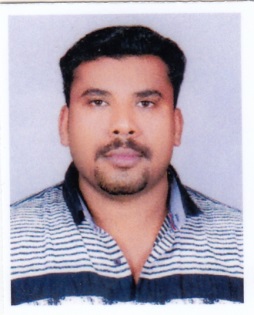 Shameer.213908@2freemail.com]CAREER OBJECTIVE.To obtain a position whereby my experience and skills are explored for the growth of the organization and my career and to obtain challenging position with a market leader and to contribute to its growth and development.PERSONAL SKILLS                                                                                                  .	Easily adaptable to any environment, able to work under pressure producing the required resultsGood communication skills.Self-motivated, responsible, confident and poised in interactions with individuals at all levelsSkilled organizer and problem solver with the ability to consider all options before making a decision.EMPLOYMENT RECORDS	               .AL MADINA GROUP OF COMPANY                                                                                      .COMPANY DRIVER- 8 YEAR IN SAUDI ARABIA2008 TO 2016	STORE KEEPER-DP WORLD DUBAI, U.A.E.                                                                                   . 01 OCT 2005 to 2007.Manage stores.Worked as acting Tally clerk.Coordination with Store and Purchase for timely deliveries.Keep necessary Stock level in company.SRM  EXPORTING INDIAMarketing – 4 year in INDIA-2001-2005Exporting and marketing of embroidery products.EDUCATIONAL QUALIFICATION.SSLC CERTIFICATIONHigher Secondary Course (CBSC) from, Kerala, India.TECHNICAL SKILLS.	Platform & Packages	          : Windows XP/2003/2000/98/95 /DOS  Other			          : Well versed with usage of Internet and e-mail.MSword and MS office.LICENSE                                                                                                                               .	Having valid Driving License issued from Saudi Arabia, Good knowledge of Roads rules.Indian driving License.PERSONAL DETAILS.Nationality			:	Indian.Sex				:	Male.Marital Status			:	Married.Languages known		:	fluent Arabic, English, Hindi & Malayalam-----------------------------------